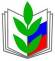 О проведении конкурсана лучший сайт/страничкуместной и первичнойорганизации ПрофсоюзаВ целях реализации решений VII Съезда Профсоюза, программы «Информационная работа Красноярской территориальной (краевой) организации Профсоюза на 2016-2019 гг.», утвержденной постановлением краевого комитета №6 от 12.04.2016, дальнейшего повышения эффективности информационной работы организаций Профсоюза, а также выявления и поощрения наиболее эффективно работающих местных и первичных организаций Профсоюза Президиум краевой организации Профсоюза ПОСТАНОВЛЯЕТ:1. Провести с 5 октября 2016 г. по 1 марта 2017 г. краевой конкурс на лучший сайт/страничку местной и первичной организации, входящих в структуру Красноярской краевой организации Общероссийского Профсоюза образования.2. Утвердить Положение о конкурсе и состав оргкомитета конкурса (Приложения №1, №2).3. Местным организациям, входящим в структуру Красноярской краевой организации Профсоюза, довести до сведения первичных организаций Положение о конкурсе и осуществить необходимую организаторскую работу по созданию условий для участия всех первичных организаций в краевом конкурсе.4. Отделу аппарата краевой организации Профсоюза по связям с общественностью и информационно-аналитической работе (Н.В.Кирилах) обеспечить организацию, проведение и подведение итогов краевого конкурса в соответствии с утверждённым Положением. 5. Контроль за выполнением Постановления возложить на заместителя председателя краевой организации Профсоюза Н.А.Савченко.Председатель территориальной (краевой)организации Профсоюза                                                             Л.В.Косарынцева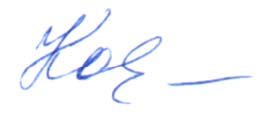 Приложение №1к постановлению Президиума от 4 октября 2016 г. № 10-5ПОЛОЖЕНИЕО краевом конкурсе на лучший сайт/страничкуместной и первичной организации Профсоюза1. Общие положения1.1.Краевой конкурс на лучший сайт/страничку местной и первичной организации Профсоюза (далее Конкурс) посвящен Году правовой культуры, объявленному постановлением Исполнительного комитета Профсоюза от 9 декабря 2015 г. №3-4. 1.2.В Конкурсе принимают участие местные (городские, районные) организации Профсоюза и первичные организации Профсоюза муниципальных и краевых образовательных учреждений общего и профессионального образования(далее – Участник).1.3. Организацию Конкурса и подведение его итогов осуществляет утверждаемый Президиумом краевой организации Профсоюза Оргкомитет Конкурса.2. Цели и задачи Конкурса2.1. Конкурс проводится с целью активизации деятельности местных и первичных организаций Профсоюза по выполнению решений VII Съезда Профсоюза, реализации программы «Информационная работа Красноярской территориальной (краевой) организации Профсоюза на 2016-2019 гг.», утвержденной постановлением краевого комитета №6 от 12.04.2016, повышения эффективности информационной работы организаций Профсоюза, а также выявления и поощрения наиболее эффективно работающих местных и первичных организаций Профсоюза.2.2. Задачи Конкурса: развитие и совершенствование информационных ресурсов местных и первичных организаций Профсоюза; расширение интернет-представительства Профсоюза;выявление и поощрение наиболее эффективно работающих местных и первичных организаций Профсоюза и распространение их опыта работы;объединение интернет-ресурсов профсоюзных организаций Красноярского краяс целью обмена опытом и профессиональной информацией;популяризация деятельности местных и первичных организаций Общероссийского Профсоюза образования.3. Условия, порядок и сроки проведения Конкурса3.1. Участие в Конкурсе осуществляется путём самовыдвижения.3.2.К участию в конкурсе допускаются профсоюзные организации, имеющие собственные сайты, а также страницы (для местной организации – на сайте органа управления образования, для первичной организации – на сайте образовательной организации). Страницы, размещенные на других сайтах, к участию в Конкурсе не допускаются.3.3. Для участия в Конкурсе местная и первичная организации Профсоюза (Участник) направляют информационную карту и необходимые к ней приложения (Приложение 1) на электронный адрес Оргкомитета Конкурса: krasnoyarsk-tk@mail.ruс пометкой в теме письма «Конкурс сайтов».Примечание: Все пункты Информационной карты обязательны к заполнению. 3.4. Конкурс проводится с 5 октября 2016 г. по 1марта 2017 г., в три этапа:1 ЭТАП (подготовительный)Содержание 1-го этапа: местная организация Профсоюза проводит внутреннюю экспертизу собственного сайта/страницы, а также состояния сайтов/страниц первичных организаций Профсоюза, входящих в ее состав, совместно с первичными профсоюзными организациями готовит необходимые материалы для очередного этапа Конкурса.Продолжительность 1-го этапа -  5 октября – 31 декабря 2016 года.2 ЭТАП (приём заявок и регистрация участников)Содержание 2 этапа: местные и первичные организации Профсоюза (Участники) направляют на электронный адрес Оргкомитета Конкурса (krasnoyarsk-tk@mail.ru) полностью заполненную информационную карту с приложениями.Примечание: Местные и первичные организации Профсоюза заполняют информационную карту самостоятельно, коллективные заявки от территорий на конкурс не принимаются.Продолжительность 2 этапа - 1 января - 1 февраля 2017 года.3 ЭТАП (Экспертная оценка материалов Участников и подведение итогов Конкурса)Содержание 3 этапа: составление реестра Участников, осуществление экспертной оценки, публикация списка интернет - ресурсов Участников на сайте Красноярской краевой организации kr-educat.ru, в электронном журнале «ПрофВести», подведение итогов Конкурса.Продолжительность 3 этапа - 1 февраля-1 марта 2017 года.3.5. Номинации КонкурсаКонкурс проводится по двум номинациям: 3.5.1. Лучший сайт (страница) местной организации ПрофсоюзаКритерии оценки:Информационная насыщенность ресурса;Актуальность и важность отражаемой информации;Оперативное пополнение информационного ресурса;Доступность, наглядность и качество представленной информации, удобство для пользователя (usability).Корпоративная идентичность (соответствие интерфейса сайта (страницы) официальной символике Профсоюза, наличие и полнота информации о деятельности Профсоюза, наличие ссылок на интернет-ресурсы вышестоящих организаций Профсоюза);Возможность обратной связи для посетителя сайта/страницы (например рубрика вопрос/ответ).Наличие активной ссылки с переходом на сайт/страницу Участника на сайте органа управления образования, а также других авторитетных информационных сайтах/порталах территории (города/района).Посещаемость сайта/страницы.3.5.2. Лучший сайт (страница) первичной организации ПрофсоюзаКритерии оценки:Информационная насыщенность ресурса;Актуальность и важность отражаемой информации;Оперативное пополнение информационного ресурса;Доступность, наглядность и качество представленной информации, удобство для пользователя (usability).Корпоративная идентичность (соответствие интерфейса сайта (страницы) с официальной символикой Профсоюза, наличие и полнота информации о деятельности Профсоюза, наличие ссылок на интернет-ресурсы вышестоящих организаций Профсоюза);Наличие активной ссылки с переходом на сайт/страницу Участника на сайте образовательной организации.Посещаемость сайта/страницы.4. Подведение итогов Конкурса и награждение победителей4.1. Оргкомитет Конкурса подводит итоги на основе анализа представленных Участниками Информационных карт и приложений к ним. 4.2. В каждой из двух номинаций по наибольшему количеству баллов определяются лидеры Конкурса.4.3. Участники, набравшие максимальное (по сумме)количество баллов становятся Победителями Конкурса.4.4. Исходя из общего количества участников и качества представленных материалов, Оргкомитет Конкурса определяет общее количество Лауреатов и Победителей Конкурса и вносит их на утверждение Президиума краевой организации Профсоюза.4.5. Лауреаты Конкурса награждаются Дипломами и памятными подарками. Победители Конкурса награждаются Дипломами и денежной премией в размере, определяемом Президиумом краевой организацииПрофсоюза.4.6. Награждение Лауреатов и Победителей Конкурса проходит в торжественной обстановке, церемония награждения освещаются на сайте краевой организации Профсоюза, в электронном журнале «ПрофВести» и в газете Общероссийского Профсоюза образования «Мой Профсоюз».Приложение 1к Положению о краевомконкурсе на лучший сайт/страничку местной и первичной организации ПрофсоюзаИНФОРМАЦИОННАЯ КАРТАучастникакраевого конкурса на лучший сайт/страничкуместной и первичной организации Профсоюза1. Для местной организации ПрофсоюзаПредседатель местнойорганизации Профсоюза______________________2. Для первичной организации ПрофсоюзаПредседатель первичнойорганизации Профсоюза ______________________Приложение №2к постановлению Президиума краевой организации Профсоюза от 4октября 2016 г.№10-5СОСТАВОРГКОМИТЕТА КОНКУРСАПРОФСОЮЗ РАБОТНИКОВ НАРОДНОГО ОБРАЗОВАНИЯ И НАУКИ РОССИЙСКОЙ ФЕДЕРАЦИИ(ОБЩЕРОССИЙСКИЙ ПРОФСОЮЗ ОБРАЗОВАНИЯ)КРАСНОЯРСКАЯ ТЕРРИТОРИАЛЬНАЯ (КРАЕВАЯ) ОРГАНИЗАЦИЯПРЕЗИДИУМПОСТАНОВЛЕНИЕПРОФСОЮЗ РАБОТНИКОВ НАРОДНОГО ОБРАЗОВАНИЯ И НАУКИ РОССИЙСКОЙ ФЕДЕРАЦИИ(ОБЩЕРОССИЙСКИЙ ПРОФСОЮЗ ОБРАЗОВАНИЯ)КРАСНОЯРСКАЯ ТЕРРИТОРИАЛЬНАЯ (КРАЕВАЯ) ОРГАНИЗАЦИЯПРЕЗИДИУМПОСТАНОВЛЕНИЕПРОФСОЮЗ РАБОТНИКОВ НАРОДНОГО ОБРАЗОВАНИЯ И НАУКИ РОССИЙСКОЙ ФЕДЕРАЦИИ(ОБЩЕРОССИЙСКИЙ ПРОФСОЮЗ ОБРАЗОВАНИЯ)КРАСНОЯРСКАЯ ТЕРРИТОРИАЛЬНАЯ (КРАЕВАЯ) ОРГАНИЗАЦИЯПРЕЗИДИУМПОСТАНОВЛЕНИЕ«4» октября 2016 г.
             г. Красноярск№ 10-5Сведения о местной организации Профсоюза - Участнике конкурсаСведения о местной организации Профсоюза - Участнике конкурсаПолное наименование организации ПрофсоюзаКол-во первичных профсоюзных организаций, входящих в структуру местной организации Профсоюза-участника конкурсаОбщая численность членов ПрофсоюзаОхват профсоюзным членством в местной организации Профсоюза (в %)Ф.И.О председателя местной организации ПрофсоюзаКонтакты (почтовый адрес, телефон,E-mail)Адрес сайта или страницы местной организации на сайте органа управления образованияКоличество и перечень первичных профсоюзных организаций, входящих в состав местной организации, представленных в интернет (сайты или страницы) (с указанием адресов)Процент средств профсоюзного бюджета, направленный на информационную работу в 2016 годуСведения о первичной организации Профсоюза - Участнике конкурсаСведения о первичной организации Профсоюза - Участнике конкурсаНаименование территории (город/район)Наименование образовательной организацииПолное наименование организации ПрофсоюзаОбщая численность членов ПрофсоюзаОхват профсоюзным членством в первичной организации Профсоюза (в %)Ф.И.О председателя первичной организации ПрофсоюзаКонтакты (почтовый адрес, телефон,E-mail)Адрес сайта или страницы первичной организации на сайте образовательной организации1.Косарынцева Л.В.Председатель краевой организации Профсоюза, председатель Оргкомитета Конкурса2.Савченко Н.А.Заместитель председателя краевой организации Профсоюза3.Кирилах Н.В.Ведущий специалист отдела по связям с общественностью и информационно-аналитической работе аппарата краевой организации Профсоюза4.Дворинович А.С.Заместитель председателя первичной профсоюзной организации студентов ФГАОУ ВПО СФУ, член постоянной комиссии по информационной работе Красноярского территориального (краевого) комитета Профсоюза5Прокопович А.Е.Председатель первичной профсоюзной организации студентов ФГБОУ ВПО «Красноярский государственный педагогический университет им. В.П. Астафьева», член постояннойкомиссиипо информационной работе Красноярского территориального (краевого) комитета Профсоюза6Сагалаков С.А.Член краевого комитета Профсоюза, доцент кафедры органической и аналитической химии Института горного дела, геологии и геотехнологии ФГАОУ ВПО СФУ